ნანა ფერაძე - საქართველოს განათლების, მეცნიერების, კულტურისა და სპორტის სამინისტროს ეკონომიკური დეპარტამენტის უფროსის მოადგილე.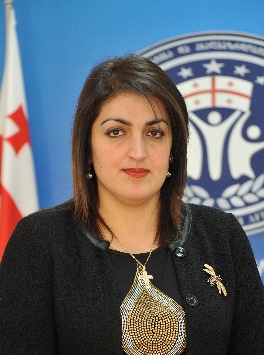 დაბადების თარიღი: 23 ნოემბერი, 1973წ.
დაბადების ადგილი: ქ. თბილისი
ოჯახური მდგომარეობა: მეუღლე და ორი შვილიგანათლება:1992 - 1996 წწ.   _ ქ. თბილისის სამართლისა და ეკონომიკის ინსტიტუტი სამართალმცოდნის და ეკონომისტის სპეციალობა იურისტის და ეკონომისტის კვალიფიკაციით. 2004-2006 წწ. _ თბილისის ივ. ჯავახიშვილის სახელობის სახელმწიფო უნივერსიტეტის ეკონომიკისა და ბიზნესის ფაკულტეტი ფინანსებისა და საბანკო საქმის სპეციალობით (მაგისტრატურა).სამუშაო გამოცდილება:  2018 წლის სექტემბრიდან დღემდე - საქართველოს განათლების, მეცნიერების, კულტურისა და სპორტის სამინისტროს ეკონომიკური დეპარტამენტის უფროსის მოადგილე.2018 წლის მარტიდან - 2018 სექტემბრამდე საქართველოს კულტურისა და სპორტის სამინისტროს ფინანსური რესურსების მართვის დეპარტამენტის დირექტორის მოადგილე;2010 – 2018  საქართველოს სპორტისა და ახალგაზრდობის საქმეთა სამინისტროს ადმინისტრაციული დეპარტამენტის უფროსის მოადგილე.2006-2010  - საქართველოს კულტურის, ძეგლა დაცვისა და სპორტის სამინისტროს სახელწიფო საქვეუწყები დაწესებულება _ სპორტის და ახალგზრდობის საქმეთა დეპარტამენტი, ადმინისტრაციული სამმართველოს ფინანსების და შესყიდვების განყოფილების მთავარი სპეციალისტი.2004-2006 - საქართველოს კულტურის, ძეგლა დაცვისა და სპორტის სამინისტროს  სახელწიფო საქვეუწყები დაწესებულება _ ახალგზრდობის საქმეთა  დეპარტამენტი, საფინანსო-საბუღალტრო სამმართველოს მთ.სპეციალისტი.1998-2004 _ საქართველოს ახალგაზრდობის საქმეთა სახელმწიფო  დეპატამენტი,         აპარატის უფროსის მოადგილე.1996-1998 _ საქართველოს ახალგაზრდული ორგანიზაციების იტორიის მუზეუმი _ უმცროსი მეცნიერ-მუშაკი;1990-1996 _ საქართველოს რესპუბლიკის სახალხო განათლების სამინისტროს  საქართველოს ახალგაზრდული ორგანიზაციების იტორიის მუზეუმი _ გიდი.დამატებითი ინფორმაცია:  2010 წელი - წარმატებით გაიარა ტრენინგი თემაზე ~ელექტრონული ხაზინა~, რომელიც განხორციელდა საქართველოს ფინანსთა სამინისტროს საფინანსო აკადემიის ორგანიზებით (შესაბამისი სერთიფიკატი).2010 წელი - წარმატებით გაიარა ტრენინგი თემაზე ~ელექტრონული ბიუჯეტირება~, რომელიც განხორციელდა საქართველოს ფინანსთა სამინისტროს საფინანსო აკადემიის ორგანიზებით (შესაბამისი სერთიფიკატი).2012  წელი - წარმატებით გაიარა ტრენინგი თემაზე „სახაზინო პროცედურები და სახელმწიფო ხაზინის ელექტრონული მომსახურების სისტემა", რომელიც განხორციელდა საქართველოს ფინანსთა სამინისტროს აკადემიის ორგანიზებით (შესაბამისი სერტიფიკატი).

2013 წელი - აშშ-ის საერთაშორისო განვითარების სააგენტოს (USAID) მიერ ორგანიზებული ტრეინინგ-სემინარი თემაზე „სტრატეგიული დაგეგმვა" (შესაბამისი სერთიფიკატი).

2013 წელი - აშშ-ის საერთაშორისო განვითარების სააგენტოს (USAID) მიერ ორგანიზებული ტრეინინგ-სემინარი თემაზე „პროექტის მართვა" (შესაბამისი სერთიფიკატი).

2014 წელი - გაიარა ტრენინგი თემაზე „IPSAS-ი საქართველოს საჯარო სექტორში და ფინანსური ანგარიშგება მოდიფიცირებული საკასო მეთოდით", რომელიც განხორციელდა საქართველოს ფინანსთა სამინისტროს აკადემიის ორგანიზებით (შესაბამისი სერტიფიკატი).2016 წელი - წარმატებით დაასრულა სასწავლო კურსი „საჯარო ფინანსების მართვა" (სახელმწიფო ბიუჯეტი; საფინანსო, ეკონომიკური, სამეურნეო და საბუღალტრო საქმიანობა საბიუჯეტო ორგანიზაციებში; სახელმწიფო შესყიდვები; საგადასახადო კანონმდებლობა; ფინანსური მოდელირება ექსელში; ქონების მართვა; მოძრავი ქონების მართვა/განკარგვა; სახელმწიფო შიდა (ფინანსური) კონტროლი საჯარო მმართველობაში; შიდა აუდიტის საფუძვლები; საჯარო გარე აუდიტის საფუძვლები.),  რომელიც  განხორციელდა  საქართველოს  ფინანსთა  სამინისტროს  აკადემიის  ორგანიზებით (შესაბამისი სერტიფიკატი).